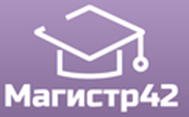 Общероссийский проект конкурсовметодических  разработок  уроков и внеклассных мероприятийдля педагогов и обучающихся.«Из методической копилки»Публикуются списки победителей и призеров конкурса.Остальные участники получат дипломы лауреатов / сертификаты за участие.Приказ № 88 от 22.11.2016г.№ п/пФИОРЕГИОН1Попова Ольга АлексеевнаРеспублика Алтай2Родионова Ольга ВикторовнаРеспублика Башкортостан3Шаповалова Галина ЕгоровнаБелгородская область4Чеботарева Алла МихайловнаБелгородская область5Петрова Марина НиколаевнаБелгородская область6Бухольцева Олеся ЮрьевнаРеспублика Бурятия7Дылыкова Ирина ПетровнаРеспублика Бурятия8Кузнецова Оксана ИвановнаИркутская область9Шевчук Татьяна МихайловнаИркутская область10Бондарюк Жанна АнатольевнаИркутская область11Токмянина Ольга Владимировна / Иншакова Галина ПавловнаКировская область12Пучок Андрей ИвановичРеспублика Казахстан13Дружинина Елена ПавловнаКЧР14Машурова Надежда ПетровнаКемеровская область15Халикова Ярославна ФирдаусовнаКировская область16Уткина Светлана АлександровнаКировская область17Сычева Алла АнатольевнаКировская область18Ермолина Ольга СергеевнаРеспублика Коми19Стряпчева Инна АлександровнаГ. Краснодар20Курденко Евгения ВасильевнаГ. Красноярск21Толмачева Нина ВасильевнаГ. Курган22Гобзова Наталья ПавловнаМосковская область23Костина Наталья ПавловнаНижегородская область24Шинельская Юлия НиколаевнаНовгородская область25Крупина М.Н./ Некрасова Т.Д./ Воронин В.П.Г. Омск26Кудинова Елена ПетровнаГ. Петропавловск-Камчатский27Тибенко Татьяна ИвановнаПриморский край28Кутузова Ирина ВасильевнаПриморский край29Аленина Светлана ВалентиновнаСамарская область30Агафонова Ирина Валентиновна / Ганина Людмила ФеогентовнаСвердловская область31Хабибуллина Гульшат ИдрисовнаРеспублика Татарстан32Башарова Светлана ЯвдатовнаРеспублика Татарстан33Таюшева Лилия ИльгизаровнаРеспублика Татарстан34Биктимирова Земфира МунировнаРеспублика Татарстан35Шумнова Мария Ивановна / Шумнова Ольга АлександровнаРеспублика Татарстан36Латипова Лилия Фоатовна / Абрамова Елена ГеоргиевнаРеспублика Татарстан37Архипова Ирина ВалерьевнаТюменская область38Галимова Венера Нургалеевна / Крючкова Елена НиколаевнаГ. Ульяновск39Жилкина Ирина Геннадьевна / Надршина Оксана АлексеевнаГ. Ульяновск40Мокшина Тамара Владимировна / Шмакова Наталья ВладимировнаГ. Ульяновск41Егорова Марина Геннадьевна / Ярмухина Шамсруй АрифулловнаГ. Ульяновск42Храмова Юлия АлександровнаХабаровский край43Янгулова Ольга ОлеговнаРеспублика Хакасия44Павловская Елена ЮрьевнаРеспублика Хакасия45Гилева Галина ВладимировнаРеспублика Хакасия46Николаева Алена НиколаевнаЧелябинская область47Ремизова Татьяна Валентиновна / Файзрахманова Ольга Васильевна / Полканова Татьяна АлександровнаРеспублика Саха (Якутия)